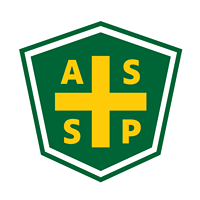 American Society of Safety Professionals – Augusta Chapter NewsletterPresident’s MessageIt’s Pollen season, we have been adapting to social distancing, the Augusta Master’s has moved to November, and the days are getting longer and hotter.  We are at that point in the year when the board reflects back on the accomplishments and prepare for the election of the upcoming board. The year was filled with change, including a tour of Savannah River Brewery, Meetings held in various locations across our territory, and experimentation with virtual meetings.  The bar is set for another great year.Congratulations go to Teri North for her upcoming recognition from ASSP- (more to come on this)May Meeting:  NO MEETING for May.  -  Annual election of board by voting  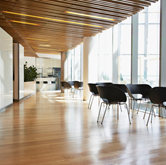 Candidates for 2020-2021positionsThe current slate has been received and reviewed by the board.  Please vote on June 9.  If you desire to be added as a candidate, please contact jcharlton2@gmail.com to be considered as a write in candidate.Holding a leadership position within the American Society of Safety Professionals gives you the opportunity to influence the Society’s and Chapter’s direction and the safety profession’s future. On June 9, 2019, we will be voting on officers for the chapter.Nominees are:President – Angela RayVice President – Chrissi ParkTreasurer – Alex BrownSecretary – James CharltonDelegate to the Society House of Delegates – James CharltonPrograms – Stan NortonMembership – Wendy StackGovernment Affairs -OpenPublic Relations - OpenThe election will be held by a virtual meeting.  Additional details for the election will be sent separately.ASSP Chapter InformationChapter OfficersPast meetingPast meetingPresidentJames CharltonSRNS(706) 691-5789jcharlton2@gmail.comPresident-ElectAngela RaySRNSAngela.ray@srs.govTreasurerAlex BrownSHEPRD EHS(440) 292-5559Alexander.brown@sheprdehs.comSecretaryChrissi ParkKimberly-Clark Corporation(803) 867-4517Chrissi.m.park@kcc.comMembershipWendy StackIndustrial Rubber & Supply(706) 798-8437wstack@irsaug.comGovernment AffairsAngela RaySRNSAngela.ray@srs.govProgramsStan NortonIndustrial Rubber & Supply(706) 790-6550snorton@irsaug.comPublic RelationsOpenPast-PresidentChrissi ParkKimberly-Clark Corporation(803) 867-4517Chrissi.m.park@kcc.comOctoberIndoor air quality Technical session @ Aiken BreweryPresidentJames CharltonSRNS(706) 691-5789jcharlton2@gmail.comPresident-ElectAngela RaySRNSAngela.ray@srs.govTreasurerAlex BrownSHEPRD EHS(440) 292-5559Alexander.brown@sheprdehs.comSecretaryChrissi ParkKimberly-Clark Corporation(803) 867-4517Chrissi.m.park@kcc.comMembershipWendy StackIndustrial Rubber & Supply(706) 798-8437wstack@irsaug.comGovernment AffairsAngela RaySRNSAngela.ray@srs.govProgramsStan NortonIndustrial Rubber & Supply(706) 790-6550snorton@irsaug.comPublic RelationsOpenPast-PresidentChrissi ParkKimberly-Clark Corporation(803) 867-4517Chrissi.m.park@kcc.comNovemberASSE& LEPC Safety Summit at Augusta UniversityPresidentJames CharltonSRNS(706) 691-5789jcharlton2@gmail.comPresident-ElectAngela RaySRNSAngela.ray@srs.govTreasurerAlex BrownSHEPRD EHS(440) 292-5559Alexander.brown@sheprdehs.comSecretaryChrissi ParkKimberly-Clark Corporation(803) 867-4517Chrissi.m.park@kcc.comMembershipWendy StackIndustrial Rubber & Supply(706) 798-8437wstack@irsaug.comGovernment AffairsAngela RaySRNSAngela.ray@srs.govProgramsStan NortonIndustrial Rubber & Supply(706) 790-6550snorton@irsaug.comPublic RelationsOpenPast-PresidentChrissi ParkKimberly-Clark Corporation(803) 867-4517Chrissi.m.park@kcc.comJanuaryTechnical tour of Savannah River BreweryPresidentJames CharltonSRNS(706) 691-5789jcharlton2@gmail.comPresident-ElectAngela RaySRNSAngela.ray@srs.govTreasurerAlex BrownSHEPRD EHS(440) 292-5559Alexander.brown@sheprdehs.comSecretaryChrissi ParkKimberly-Clark Corporation(803) 867-4517Chrissi.m.park@kcc.comMembershipWendy StackIndustrial Rubber & Supply(706) 798-8437wstack@irsaug.comGovernment AffairsAngela RaySRNSAngela.ray@srs.govProgramsStan NortonIndustrial Rubber & Supply(706) 790-6550snorton@irsaug.comPublic RelationsOpenPast-PresidentChrissi ParkKimberly-Clark Corporation(803) 867-4517Chrissi.m.park@kcc.comFebruaryCorrie Pitzer presentation of “why safe companies fail”PresidentJames CharltonSRNS(706) 691-5789jcharlton2@gmail.comPresident-ElectAngela RaySRNSAngela.ray@srs.govTreasurerAlex BrownSHEPRD EHS(440) 292-5559Alexander.brown@sheprdehs.comSecretaryChrissi ParkKimberly-Clark Corporation(803) 867-4517Chrissi.m.park@kcc.comMembershipWendy StackIndustrial Rubber & Supply(706) 798-8437wstack@irsaug.comGovernment AffairsAngela RaySRNSAngela.ray@srs.govProgramsStan NortonIndustrial Rubber & Supply(706) 790-6550snorton@irsaug.comPublic RelationsOpenPast-PresidentChrissi ParkKimberly-Clark Corporation(803) 867-4517Chrissi.m.park@kcc.comMarchManaging financial risk @ Charles SchwabPresidentJames CharltonSRNS(706) 691-5789jcharlton2@gmail.comPresident-ElectAngela RaySRNSAngela.ray@srs.govTreasurerAlex BrownSHEPRD EHS(440) 292-5559Alexander.brown@sheprdehs.comSecretaryChrissi ParkKimberly-Clark Corporation(803) 867-4517Chrissi.m.park@kcc.comMembershipWendy StackIndustrial Rubber & Supply(706) 798-8437wstack@irsaug.comGovernment AffairsAngela RaySRNSAngela.ray@srs.govProgramsStan NortonIndustrial Rubber & Supply(706) 790-6550snorton@irsaug.comPublic RelationsOpenPast-PresidentChrissi ParkKimberly-Clark Corporation(803) 867-4517Chrissi.m.park@kcc.comAprilCOVID 19 best practices roundtable via ZoomPresidentJames CharltonSRNS(706) 691-5789jcharlton2@gmail.comPresident-ElectAngela RaySRNSAngela.ray@srs.govTreasurerAlex BrownSHEPRD EHS(440) 292-5559Alexander.brown@sheprdehs.comSecretaryChrissi ParkKimberly-Clark Corporation(803) 867-4517Chrissi.m.park@kcc.comMembershipWendy StackIndustrial Rubber & Supply(706) 798-8437wstack@irsaug.comGovernment AffairsAngela RaySRNSAngela.ray@srs.govProgramsStan NortonIndustrial Rubber & Supply(706) 790-6550snorton@irsaug.comPublic RelationsOpenPast-PresidentChrissi ParkKimberly-Clark Corporation(803) 867-4517Chrissi.m.park@kcc.comCall for SpeakersWe are seeking nominations, referrals, ideas, suggestions, recommendations, proposals, hints, etc. for speakers or topics for upcoming ASSP Meetings.  Please contact any of the Chapter Officers with your thoughts.Call for SpeakersWe are seeking nominations, referrals, ideas, suggestions, recommendations, proposals, hints, etc. for speakers or topics for upcoming ASSP Meetings.  Please contact any of the Chapter Officers with your thoughts.PresidentJames CharltonSRNS(706) 691-5789jcharlton2@gmail.comPresident-ElectAngela RaySRNSAngela.ray@srs.govTreasurerAlex BrownSHEPRD EHS(440) 292-5559Alexander.brown@sheprdehs.comSecretaryChrissi ParkKimberly-Clark Corporation(803) 867-4517Chrissi.m.park@kcc.comMembershipWendy StackIndustrial Rubber & Supply(706) 798-8437wstack@irsaug.comGovernment AffairsAngela RaySRNSAngela.ray@srs.govProgramsStan NortonIndustrial Rubber & Supply(706) 790-6550snorton@irsaug.comPublic RelationsOpenPast-PresidentChrissi ParkKimberly-Clark Corporation(803) 867-4517Chrissi.m.park@kcc.comNewsletterIf you are not receiving the newsletter please logon to https://augusta.assp.org/news/ and enter your contact information.NewsletterIf you are not receiving the newsletter please logon to https://augusta.assp.org/news/ and enter your contact information.PresidentJames CharltonSRNS(706) 691-5789jcharlton2@gmail.comPresident-ElectAngela RaySRNSAngela.ray@srs.govTreasurerAlex BrownSHEPRD EHS(440) 292-5559Alexander.brown@sheprdehs.comSecretaryChrissi ParkKimberly-Clark Corporation(803) 867-4517Chrissi.m.park@kcc.comMembershipWendy StackIndustrial Rubber & Supply(706) 798-8437wstack@irsaug.comGovernment AffairsAngela RaySRNSAngela.ray@srs.govProgramsStan NortonIndustrial Rubber & Supply(706) 790-6550snorton@irsaug.comPublic RelationsOpenPast-PresidentChrissi ParkKimberly-Clark Corporation(803) 867-4517Chrissi.m.park@kcc.comMembershipReady to join?  You can apply online:https://store.assp.org/PersonifyEbusiness/Membership/Join-ASSPMembershipReady to join?  You can apply online:https://store.assp.org/PersonifyEbusiness/Membership/Join-ASSPPresidentJames CharltonSRNS(706) 691-5789jcharlton2@gmail.comPresident-ElectAngela RaySRNSAngela.ray@srs.govTreasurerAlex BrownSHEPRD EHS(440) 292-5559Alexander.brown@sheprdehs.comSecretaryChrissi ParkKimberly-Clark Corporation(803) 867-4517Chrissi.m.park@kcc.comMembershipWendy StackIndustrial Rubber & Supply(706) 798-8437wstack@irsaug.comGovernment AffairsAngela RaySRNSAngela.ray@srs.govProgramsStan NortonIndustrial Rubber & Supply(706) 790-6550snorton@irsaug.comPublic RelationsOpenPast-PresidentChrissi ParkKimberly-Clark Corporation(803) 867-4517Chrissi.m.park@kcc.comJob Search Resourceshttp://jobs.assp.org/https://augusta.assp.org/current-openings/http://jobs.bcsp.org/http://www.ehscareers.comJob Search Resourceshttp://jobs.assp.org/https://augusta.assp.org/current-openings/http://jobs.bcsp.org/http://www.ehscareers.comPresidentJames CharltonSRNS(706) 691-5789jcharlton2@gmail.comPresident-ElectAngela RaySRNSAngela.ray@srs.govTreasurerAlex BrownSHEPRD EHS(440) 292-5559Alexander.brown@sheprdehs.comSecretaryChrissi ParkKimberly-Clark Corporation(803) 867-4517Chrissi.m.park@kcc.comMembershipWendy StackIndustrial Rubber & Supply(706) 798-8437wstack@irsaug.comGovernment AffairsAngela RaySRNSAngela.ray@srs.govProgramsStan NortonIndustrial Rubber & Supply(706) 790-6550snorton@irsaug.comPublic RelationsOpenPast-PresidentChrissi ParkKimberly-Clark Corporation(803) 867-4517Chrissi.m.park@kcc.com